Supplemental file 2>c1026_g1MIEWLMFQMAGVGPMKGQYHWFKYYAPQKDEFAIDRYYKETLRLFGVLEERLERNKTGFLVGDHLSIADIATYPWIDGTKK*>c15246_g1MATDHLTIADFSLLTTVTVLNLVVPVVADKWPKLTAWLENMKQLPYYEKANAKGLEALVEKFKPALEKLKA*>c28406_g1MPASNALRQTNLAVSYSIRLPKLWRPSRRRGKERKQANSKNPFLACIEVGYVVILEAACISSMSILKIQ*>c51927_g1MGKLVLYGVEPSPPVRAVKMTLAALGLQYEYKLVKLLEGEHKTAEFMRKNPQHTVPLLEDDGQYLWDSHAIMAYLVRRYAKDDTLYPKDFIKRAIVDQRLHFETGVLFQGCLRNIALPLFYGNDIEVPRAKIDAIYEAYDFLEVFLADQPYLCGQTITLADFSNISTVTSFAGLAPIDAAKYPKLKAWVARMSQIPNYNQSNGYGAQMLVDMFKEKIQRIV*>c53084_g1MTPCTRKTPRSVLSSINCSSSISPQYIAPLLTHMSNNTSSRKKSMQRSTRQSIQLLNS*>c53248_g1MADEAQAPPPAEEAPPAEGAEGAPAEAAADAPPAEPIKHSYTLFYFNVKALAEPLRYLFAYGGIEYEDVRVTRDEWPALKPTMPMGQMPVLEVDGKRVHQSISMARFLARTVGLNGATPWEDLQIDIVVDTINDFRLKIAVVSYEPEDDIKEKKLVTLNTEVIPFYLEKLEQTVKDNEGHFALGKITWADVYFAGIIDYMNYMVKRDLLEQYPALKAVVDEVNALEPIKAWIEKRPVTEV*>c54345_g1MIWPWFERTEMLKYLLPEKFELDKERFSKLVAWRDLMINDQAVKGHYLNGETHAKFMKARRDNVHDYNMLVLDA*>c54811_g1MGKIVLYGIEASPPVRSVLLTLNALDLPYEFIDVDLFAKANKSEEFLKINPGGTVPALLDDGQAILDSHAIIAYLASKYGKDDSLYPKDLVKRSVVDHRLFFEASMAFERALRGTTKPIIFDNETNVPQQKNRQYY*>c56749_g1MEIQNYDCCFRYLADKGQFSEQLYPKALEQRARVDEFLEWQHLGVRLGCATYFLDMWLLPMNGIKPKPSAEKAAILSKNMESQLKILEEIWLKDTPFVVDNKMTVADLFGACEVEQTKLAHYDVGKKFPKIAEWMQRVREQASPHYDAAHEFIYKKSGMKPSNSKL*>c56998_g1MAAKDLISFDNEVFSAYVFWSAVLVLKLLFMSLLTAIQRFRTKTFANPEDLMDKRLKVKFDNPDVERVRRAHRNDLENILPFFIIGFLYVLIDPTPGLAINLFRAVGIARIVHTIVYAVVVVPQPSRALAFFVALGATVYMGFQVVIAAL*>c57533_g1MSSKLILYGTKKSAPTRTVLLTLKALDLDFEFREVNIWAKEQMQPEFVEKNPQHTVPTLEDGAHILVDSHAIAGYLVRKYGKDDTLYPADFYARAVVDHRLYYEAATLFATCMKQITGPLFQQNITDIPKEKFEQIRNAYTLLETFLTKSAYMAGEHLTIADFSIVSTVSVLSATFVAVDSNKWPKLAEWLKRLEALPYYAEISDAALKEYAELVHSKLPKQYEKLWKKAYEEIKSSRQ*>c57582_g1MDFYYVGGSSPCRSVIMTAKALNVNLNKKILNLMAGEHLKPEFLKINPQHTIPTLVDNGFALWESRAIMVYLVEKYGKDDALYPKCPKKKALINQRLYFDMGTLYKSYSDYYFPQLFAKAPADPELYKKIETAFELLDTFLEGHSYVAGDALSLADIAVLATVSTFDVSGFDFSKYANVAKWYANAKQVVPGFDENWQGCLEFKAKFFH*>c58056_g1MDFYYSPASGPCRAVLMTAQAIGVELNKIPVDLRKGEHLTPEYIKINPQHTVPTLMDNGFSVWDSHAIMIYLVEQHATSDSLYPACTQKRGLINQRLYFDVDLYSVFWSYCSCAILKKSPYDSEILEKLKKQLELFNTVLGGNEFAVGDTLTLADLSLLATVTTLDVFSTLPGCEVNIKQYSNIEKWYENMKNVAPGYQQNLDNILAIKQYFVK*>c58209_g1MGKLELYAIDASAPCRAVLLTLKALNVPFEYKLVNLMTGENRTPEYLAINPHGTVPTLVDDGVVLTDSHAIITYVVDKYGTDDSLYPKDLVLRAKVNQALFYEATVVFDRTLLSISKPIFTNNTVVPVAKIDAVYKVYEQLEGFLQAHPYFAGEQLTVADFSLVATVTALFPFAELDAGKYPKIHEWIRRLEQLPYYAEANAAGVKQYYDVLKAIGFKVLK*>c58506_g1MDFYYDLVSAPCRSVLLLSKALGLELNRKTLDLSKGEHLAAEFLKLNPEHTIPTLVDNGFSVWESRVILIYLVEKYGKDDSLYPKSPKERTIVNQRIFFDLNLYAVFSNYYYPIARDKLPPVPEDLTKLEDKLEILNSFLEAQTYVANNSLSIADFTSYATVSTIATCLDYDLSKYPNIARWFAHLSKTLAGADENQKGCDLFKVYVW*>c58506_g2MDFYYIIESAPCRSILMLAQSLGIELNRKFLSLKNGEHLTPEFLKINPQHTIPTLVDNGHSIWESRAILIYLAEAYGKDDSLYPKCPKKRAVVNQRLFFDLNLYGCFGDYYYPIARDKQTPVPERLTKLEGQLEFLNTFLDGQTYAANDSLSLADFTLFASVTTFAICDIDLSKYPNIVRWLENLSKTLPGADENQKGCELMKVYFK*>c58670_g2MDFYYLPGSAPCRSVLLTAKNLGIELNKKLLNLMAGEHLTPEFLKINPQHTIPTLVDDGFALWESRAILVYLVEKYGKDDALFPKCPKKQAVVNQRLYFDMGTLYKSLADYYYPQIFAKQPADPELYKKIEVAFDFLNTFLEGNNYVAGDQLTVADLAILASVSTFEVLKFDFSKYANVARWYENAKKIPGWDENWEGCLEFKKFLD*>c58799_g1MSQMDISQVQMVRSAKGVDMLCVDNFLYHFVDRGNKRCRWVCNRLKSKYQPCRSRIATVIVEGDESQHKVVRVTNDHTHERCSEKEISKVVERKLRADLAGKPCTLKSKRIKQREHLSDEDSNSNGQRWVGGSESDEWPADDDDIFPKEIHKNKKVVETYSGKSIIGNSQGKFFNFEKQKLYMLKTALGRQMISVDGFLYRLESKSITSSTHRWECIRQNPPCKTRILTECLTNNTHRLKEHQIVYHSHDGYTLSKLTKLLLKNNISVLTENGDENKAFKTIKESEIAENDVLASGTSSSKPPKKRIIESLNAKIKNASTETPSNSQGKAKRFRTKAQPVTYTYSEDPLAALSTSTKYDLDKAKFTFLPSAKGHKVLCLDNYIYHLDTRSPRNGRAYWTCLLRRDKFYKCNARVTTEMTHKGPIIIRVSGTHLHSNHSQDIKRRLCRSFVVQNAEKAGLKTENILNESGNGLNKEFKEIVERSKETIERRIGHLSKQDSDAEKGKPAKSSTTMDLCENTVSSFSSALDSDDDHLDSSSVLPTNLEEMRENPKISVVCDTDTIPSVSEDLQKQEIVYNVTYQDLVEEMTAGDEMEVEYLDIGTYSNDDHLDISTIKNEDYLDLSTNQKALLDTNLTIDTEMNVNNVSTLRSAKGGELLCVDGYIYHLRSTQNNRTYWSCIKSKDPELNCKSRVSTINVDNEIRVFRTTNHHTHPVNESDIKRRLYNEIKNEQNDAAKIYAAASMDALRTKYTKILGKDGSKKGLDNFDAEIEDAIGMTMKLYAVSDGPPSLAVRMVLKALNIPYELINIDFIAGEHMTEEYAKINPQKEIPVLDDDGFYLSESIAIMQYICDKYGPNNNLYPKDAAKRAIVNHRLCFNMGFYYAAISAHSMAPIFFDYQRTDMSLKKVNNALSVFETYLRDGNTKYAAADFLTIADFGLVSATLCLEAINFDLSPYPLVQKWYATFKLENPELWKIANGGMQEIAEFEKNPPDLSHMKHPFHPTRKLK*>c59002_g1MDFYYMPASAPCRAVLLTAKCVGIELNKILLDLRAGEHLTPEFLKINPQHTIPTLVDKDFALWESRAIMIYLVEQYAKTDSLYSQCPEMRALINQRLYFDMNLALTFGKYFYKPVMSKTPFDPEQRKQLETQLELFNTLLAGNNFVIGETLTLADLALLATISTIDVAQCLKDFNVNVRKYAHIQKWYENMRAVTPGFKENQEGCLEMKKFFEGQ*>c59375_g1MSGGKHLAKGSQKPELPDDGVLRLYSMRFCPYAHRAHLVLDAKNIPHHTIYINLTEKPEWLTEVSPLGKVPALQLPKEEGNPSLIESLIIAEYLDEKYPEVPLFPKDPLKKAQDKILIERFNAVTSAMYKVFLGGSEAAPGALTEISTGLDIFEKELNSRGTPYFGGDKPGMLDYMIWPWCERSAMLKYLLPDKYEMDKERFGKLIAWRDLMINDPAVKVFYLDGETHAKFMKARRENVHDYNMLVNDAKRQRTC*>c59762_g1MSSKPVLYYTLRSPPCRAVLLTAAAIGLELELRLTNLKERDHLTPEFLKLNPQHTIPVLDDNGTVVTDSHVINAYLVDKYSSDETLYPKDQQKRREVDARLYFDAGHLFPRVRLMVEPVIYFGADKIQQEKIAYMQLAYDGLEKCLANAPYLCGEHLTIADLCAIASVSSAVHFAPIDEEKFPQLAAWLKRMSLLPYYKKSNQEGADLLGSFVKEQMAANKKAKEAEK*>c60363_g1MAKLALELLTLENNVFKAYLFWSAILVLKMLFMSLLTGFMRFRTMTFINEEDILDKRLKVKYNDPDVERARRAHRNDLENILPFFTIGLLYVLLDPNATLAINLFRAVGISRILHTCVYAIVPVRQPSRLLAFLVTVFVTIYMACEVARAVY*>c60394_g1MSKPKLYYSLFSPPARACILTAELIGLDLELMLVNMAAKQHFTPEYLALNPQHQIPVFVEEDNEVFIDSHAIMAYMVSKYGKNDDMYPKDLKKRARVDHMLHFENGVLFQVIKDMVRRNIYGGEGEFNKITLDLCDNAYTFLEAFLGKSNFFANSETLTIADVCINTSLVSLDMLIPVDKNRFPRLQAWMERMKALLPSYEEVNIKGAKALCERIRNCMRENKVKTESNTEYD*>c60989_g1MFSSFQLKNPSLNNMDLYYYPGSAPCHAVLLTARSLGIGLNKKFLDLLARENMSNDFAKINPQKVVPTLVDKDFVLWESRAIMIYLVQEYGRDDSLYPKCPKKRAVINQRLYFD*>c60989_g2MDTLYKSFADYYYPHLFFKKPLVPELYKNMETAMELLNTFLEGNKYVAGDQLSVADLSILASVSIFDVANFDLSKYANVA*>c61180_g1MSARPILYYALFSPPARAALLTSKYIGLNVELKAINYAAQEHHSDWFLKVNPRHTVPVLVDQGVPLCDSHAIITYMVNQYGQSQHDHLYPKDFLKRAIVDERLYYEDGVLFQVIKDFVARIMYGGDIDYHRKSIELSHNAYSFLEGFLSRSSYVAGEELTLADISINTTLITLHKLVTIEERRYPKICAWMQRMRGELPEYEEINEQGAQQLYLRFQNALEENMTKHT*>c62360_g3MAKPVLYYATLSPPSRAVLLTANLLGLDLELRPVNLLKGEQLTDDFIKMNPQHTIPTMIDADGAVVYDSHAICGYLVDKYGEDDKLYPKDLVKRAQVNARLHFDSGHLFARLRFLYEPILYSGSTDCSMDKIAYIQKTYEIMEEMLKEHPYVCGEDLTIADLCCVATITSVDEVAPIDEFKFPKLLAWMKRLSELPNYQKINQEGADELKKVFKEILTNNRTKQK*>c62712_g1MSKLVLYYDDVSPPVRSCMMLIKLLELDVEYKYVDLFKGGQLEKSFLELNPNHTVPTLVHDNLVITDSHIILTHLCEKFEKDSEDEKLWPLSYEERIRVWNMLFFEGTVLFRRDSEFLSGIVRGGFASVDLTLHERKLLEAYNMMETYLRRHKYMAGEHMTIADISIVTTLSTVNLMFPIAAGAADRWPLLNDWFGRMQALPVYHINQTGLEKLCVVIERFGKFKFPNSVNAAPEEKQQREEAASEEANAESQEKAAEK*>c63495_g1MSLRFYYDLMSQPSRALYIIFKISNVQYQDCPVALRKGEHLTEEFKENINRFQRVPCIIDDGYKLAESIAILRYLSAKGKIPEHLYPKYFVEQARVDEFLEWHHITLRVTCSLFFRTIWMDPLLTGVRPSNEKIQHLTQHMEANLDIVENVWLQKTDFLTGQRLTAADIFAACEIEQIRLADYDVRIKYPKIKAWLKRVRAGCNPHYDNAHQYVYKISGTAPHAKL*>c63558_g1MSVTLYYLPPSPPCRAVLLLGKMLGIDFDLKLINVLAGDQLKPEFLQLNPQHCIPTINDDGLVLWESRAILQYLAAAYGKDDTLYPKDVRVRAMVDQRIQFDLGTLYARMYDYYIPTALWSAPLDESKKARLAEAFDWFNSTLKGHEFAAADHFTIADLTLLVTVSQCEAFGFDVNAYNRVKHWLQRCKDHMAPYDYEELNASKATILADMFRAKTEIP*>c65183_g1MDFYYLPLSAPCRAVTMTAEALGVKLNKIKLDLFAGAHLKPEFLKLNPQHTIPTLVDNGFSIWESRAIIIYLVEKYGKNDSLYPKCPKKRALINQRLFFDAGTLYQAFVNAYVFKYLFKQPIDDEKINKIDTAFEFLNTFLEGHIYAAGDNLTLADLSLLATVSSYDVAKYDFSKYANVARWYENLKKTAPGWEENWAGCVEYGKFLN*>c70029_g1MFANNSNYNVRPILYYDDINPHSRAVLMILNMLDVDIELRAVEMIKGEHLKPAYAKINPALTVPTMVHKDLIITGNAIFSYVCENNDNEKANQLIALKCYKRHCCVLSRLFFESQVLHRIHGHLMTDLVRKTIYQTDVDYHQKKVEHAYDVMEAYLSDSQFMAGSVLTAADISFVACLGALDMMFPIDGDRKRWEKLNDWYRRMRSLSIQKINEFGIEKQRQIVEYFAKFQFKSDIKRFTTGLRESQIPGFPSRPDRCSVSIQTVSGAEPTLDILSIKNNIGKITYLEEQPAMEVTDERNVIMQPNTLKEGVAPKIVNEINKIAKTKINQILNEELEKELARFSEPNFLPPPIPEEPNPSKTSVTVLNDMDKSIAFSETPKDETPILTDRSLGGAHKERPPVPPRRKRYLPSKVENSQDLTNIAENVQKPDATEASEDTMKAFENNDLMNQSQEHKLSRLNGGVESTILLEKIEENEIRLQSAAASPLKPSINSTEINKVSPKTSETIKIAKINRSNSNITHLSEASPLIAACISREPEKVSQIGTTATKPNSCAKNHATRKLKPTDTLLPEGLPINGQQAALSYTRGVVAPNLLLPAPPPSPENYSQDEEFPPPPSELLIPKTNPRAKTTPTTRLVNCKPTVEPNERLGKKKSVKPKTDVAVESTVKLLRKKSGDLRSLPGRKSLAPESKVCKLTQKLNSGGLFASGTRSPCSNRSQGSIVPARCKKVPNTSNVSKAIQNLTANTKLFPNAKRLDKKIQKLKSDSVGTMVESSDSSTNIIQKLIRHSSKFSATNQLKVPNIGNQLRVEGGGHETPSLAAEGQNEFQQPTVIVVKSKTMMKMGNEHRYEERWQQKPPKSPKPRPKTPSNLTNKEMKPASQNFVARSKQKTYPTPTRFQTKNFKTVGSPQPTKFFDTSPSKPGQSFNTQQPKLVVEKKPAIKNKKKSGTKAHNDNMVNKTPPPMNEALPTPTSLLGTNATLQCAPEHATPQSAVGTVSSTLKTLTETIHISPKLTSPPTSSSDDTITANVPVKVGLVAKALQTLNVANSNFRPPSYNTSKELTLESPPLPPPPSYNTSKEIPSATHPLPAPASYNISKELTSATPPLPAQPSNNISKELTSATPPHPPLPPPNHRYLAAPTPPSLPVKDILPLAGTVAKALQSLSAVTSEANPLCGSVKPFRKVDLRMKFMETARASEVTDKALTKNITSNADEKIDARPLAEILTATVKQVNKESSDDTKSTTLSDGIKEMLLKMRTLPDKDGTPVVIVNSMTESTKPFQSTLITPSTSVITGLENSADKMIVESEPNNALLTAPPLLNIQNLPESAVPPILCEPVQALLPTKKVSIAEPYDMAKSYPSWAAHTEASILSASDVKSSKEEKNKLEASKSKRYVIDRTMINDGIIDMEPTPLPCQPNIIITGYTPMEPKNVAPLFVGTSRPLGNMIAPALRRPTNSPRTHGPSANVVISTFGYTPMSDLDTIPEHLIHMLNKPIFIEQQTAPPTPVLSAAAAPVTTVGEERTHVPRRKGDRPYPTAHRSGSQRRTDQSINIRGRVM*>c74100_g1MGEKLVLYGFERSPPVRAVLLTLNALNLEFELIPVDTFKGEQNSEEHLKKNPAHTIPVLEVDGKYISDSHAIIAFLASKYGKDDSLYPKDLYQRATVDQRLHYENGVIFNETMKQRL*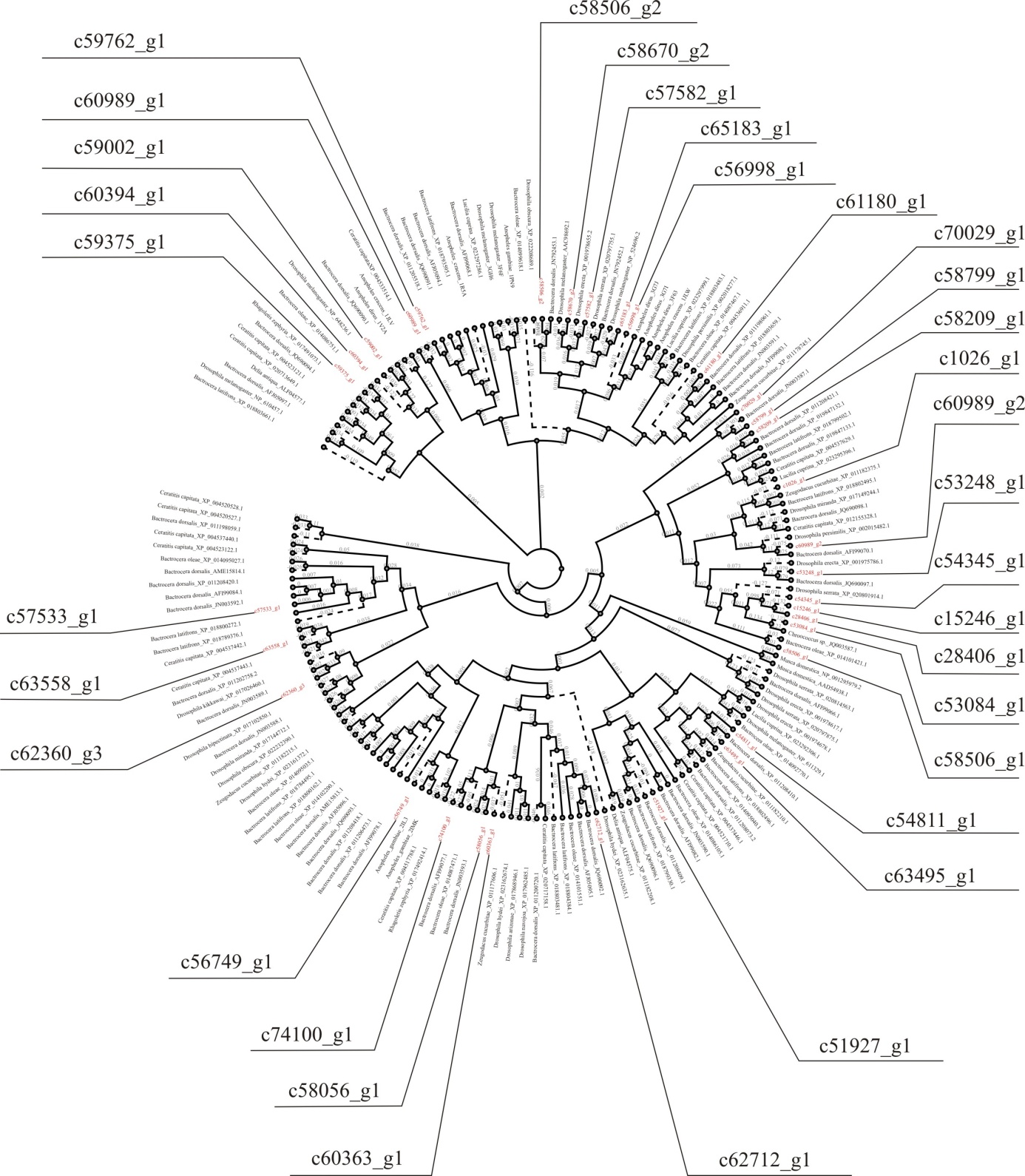 